На основании ст. 19, 37 Устава муниципального образования городского поселения «Печора», в соответствии с решением Совета городского поселения «Печора» от 03.03.2021 года № 4-28/145 «О территориальном общественном самоуправлении в муниципальном образовании городского поселения «Печора», в целях оказания содействия населению городского поселения в осуществлении права на территориальное общественное самоуправление администрация постановляет:1. Возложить полномочия по принятию предложений инициативных групп населения по установлению границ территориальных общественных самоуправлений, ведению реестра уставов территориальных общественных самоуправлений на территории муниципального образования городского поселения «Печора» на отдел организационной работы и взаимодействия с ОМСУ поселений администрации МР «Печора» (Романова В.А.).2. Возложить полномочия по подготовке заключений о возможности установления границ ТОС на предполагаемой территории на отдел градостроительства и земельных отношений администрации МР «Печора» (Онегина М.С.).3. Утвердить Порядок организации работы по принятию предложений по установлению границ территориального общественного самоуправления в администрации муниципального района «Печора» согласно приложению к настоящему постановлению. 4. Руководителям структурных подразделений, указанных в п.1 и п.2, внести соответствующие изменения в должностные инструкции уполномоченных специалистов.5. Настоящее постановление вступает в силу со дня его официального опубликования и подлежит размещению на официальном сайте администрации МР «Печора». 6. Контроль за исполнением настоящего постановления возложить на заместителя руководителя администрации МР «Печора» Т.И. Дячук.Глава муниципального района –руководитель администрации                                                                          В.А. СеровПриложение к постановлению администрации муниципального района «Печора»от «24 » мая 2021 г. № 531Порядок организации работы по принятию предложений по установлению границ территориального самоуправления в администрации муниципального района «Печора» 	1. Работу по организации принятия предложений по установлению границ территориального общественного самоуправления (далее - ТОС) в администрации муниципального района «Печора» организует отдел организационной работы и взаимодействия с ОМСУ поселений (далее – Отдел оргработы). Подготовку заключений о возможности установления границ ТОС на предполагаемой территории организует отдел градостроительства и земельных отношений.2. Инициативная группа по созданию ТОС направляет в администрацию МР «Печора» заявление по вопросу рассмотрения предполагаемых границ ТОС.К заявлению прилагаются:- протокол предварительного собрания граждан об избрании инициативной группы;- описание территории, на которой учреждается ТОС, с указанием адресных данных.3.  Заявление с прилагаемым пакетом документов в течение одного рабочего дня со дня поступления регистрируется в отделе документационного обеспечения и контроля в установленном порядке, и передается главе муниципального района - руководителю администрации.4. Глава муниципального района - руководитель администрации в течение трех рабочих дней со дня получения документов направляет их:- в отдел Оргработы для организации работы по принятию предложений по установлению границ ТОС;- в отдел градостроительства и земельных отношений для подготовки заключения о возможности установления границ ТОС на предполагаемой территории.5. Уполномоченный специалист Отдела градостроительства и земельных отношений в течение десяти дней со дня получения представленных документов рассматривает их и готовит заключение о возможности установления границ ТОС на территории, указанной в документах, либо о невозможности установления границ ТОС в случае несоответствия представленных документов требованиям Градостроительного Кодекса РФ, Земельного Кодекса РФ и п. 6.2, п. 6.4 Положения о ТОС в МО ГП «Печора», утвержденного решением Совета городского поселения «Печора» от 03.03.2021 года № 4-28/145. При вынесении заключения о невозможности установления границ ТОС уполномоченный специалист Отдела градостроительства и земельных отношений предлагает иной обоснованный вариант границ территории ТОС. Подготовленное заключение Уполномоченный специалист Отдела градостроительства и земельных отношений передает в отдел Оргработы.6. Уполномоченный специалист Орготдела в течение десяти рабочих дней со дня вынесения заключения о возможности установления границ ТОС на территории, указанной в заявлении, либо о невозможности установления границ ТОС, осуществляет подготовку одного из следующих решений, оформленных в виде письма за подписью главы муниципального района - руководителя администрации:- о возможности установления границ ТОС на предложенной инициативной группой территории и подготовке проекта решения Совета городского поселения «Печора»;- об отказе в подготовке проекта решения Совета городского поселения «Печора» с указанием оснований принятия такого решения. В указанном решении, в том числе указывается, что отказ не является препятствием для повторной подачи предложений по установлению границ ТОС при условии устранения нарушений. 7. Уполномоченный специалист Орготдела в течение одного рабочего дня передает секретарю руководителя на отправку указанное в п. 6 настоящего Порядка решение заказным почтовым отправлением с уведомлением о получении.8. Уполномоченный специалист Орготдела в течение пятнадцати дней со дня получения заключения  о возможности установления границ ТОС разрабатывает проект решения Совета городского поселения «Печора», содержащий описание границ территории создаваемого ТОС, и направляет его в Совет городского поселения «Печора» в сроки и в порядке, предусмотренные Регламентом работы Совета городского поселения «Печора».9. В течение пяти рабочих дней после принятия Советом городского поселения «Печора» одного из решений, указанных в пункте 6 настоящего Порядка, содержащего описание границ территории создаваемого ТОС, уполномоченный специалист Орготдела направляет решение Совета ГП «Печора» заявителю заказным почтовым отправлением с уведомлением о получении.10. Если в течение шести месяцев со дня вступления в силу решения Совета городского поселения «Печора» об утверждении границ территории ТОС не будет создано в установленном порядке, уполномоченный специалист Орготдела подготавливает проект решения Совета городского поселения «Печора» о признании утратившим силу такого решения и направляет его в Совет городского поселения «Печора» в сроки и в порядке, предусмотренные Регламентом работы Совета городского поселения «Печора».__________________________________  попопопоАДМИНИСТРАЦИЯМУНИЦИПАЛЬНОГО РАЙОНА«ПЕЧОРА»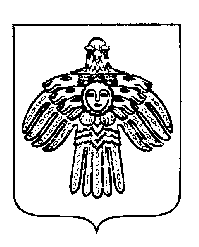 «ПЕЧОРА»  МУНИЦИПАЛЬНÖЙ РАЙОНСААДМИНИСТРАЦИЯ ПОСТАНОВЛЕНИЕШУÖМПОСТАНОВЛЕНИЕШУÖМПОСТАНОВЛЕНИЕШУÖМ« 24 » мая 2021 г.  г. Печора,  Республика Коми                                             № 531О мероприятиях по развитию территориального общественного самоуправления на территории муниципального образования городского поселения «Печора»